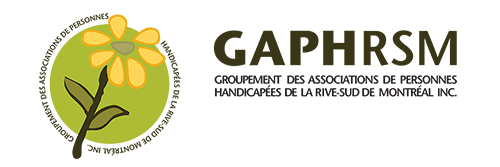 PLAN D’ACTION2019-2020S’unir pour agirLE GAPHRSM AGIT DANS LES AXES SUIVANTS VIE ASSOCIATIVE ; DÉFENSE ET PROMOTION DES DROITS DES PERSONNES HANDICAPÉES ET LEURS FAMILLES ; REPRÉSENTATION; CONCERTATION; ACTIONS POLITIQUES NON PARTISANES; MOBILISATION; FORMATION, ÉDUCATION POPULAIRE.OBJECTIFS PRINCIPAUXPOUR LES MEMBRES DU GAPHRSMOffre du support technique et professionnel aux organismes membres, au besoinExerce un leadership rassembleur, et crée des opportunités pour faciliter ou susciter leur pouvoir d’agirMobilise ses membres sur des dossiers communs et susciter un rapport de forceValorise l’indépendance et l’autonomie des organismes de l’action communautaire autonome dans le réseau territorial de service (RTS)Fait connaître les enjeux et les défis dans le secteur des personnes handicapées et leur familleConsulte ses membres.VIE ASSOCIATIVEObjectifsMaintenir le lien et le sentiment d'appartenanceFavoriser les échanges entre les membresSoutenir et outiller les membres dans leur fonctionApporter un support aux membresDiffuser et échanger de l'information.GESTION INTERNEAdministration, ressources humaines, financières et matériellesLa direction assure une saine gestion interne dans chaque sphère d’activitésRend compte au conseil d’administration.POUR LA CAUSEMobiliser nos membres par l’établissement d’un rapport de force dans les dossiers priorisés aux comités internes du GAPHRSMMaintenir une cohérence dans nos représentations en défense collective et promotion des droits auprès des principaux ministères et organismes gouvernementauxDéfinir et cibler les actions qui auront le plus d’impacts possibleLe GAPHRSM soutient ses membres et porte les différentes revendications auprès des différents partenaires et organismes régionaux et nationaux. LES ACTIONS EN 2019-2020RENCONTRES D’ÉCHANGES ET FORMATIONS AVEC NOS MEMBRESLe 5 juin 2019, rencontre d’échanges et d’information sur des dossiers priorisés au plan d’action :Les actions réalisées par les deux comités internes du GAPHRSMLe 22 octobre 2019 : journée d'information et de formation sur l'exercice des droits. Tournée de l’AQRIPH d'envergure nationale des 15 regroupements régionaux membres. Le principal résultat attendu sera de renforcer l'importance de la défense des droits exercée par les organismes, de valoriser les organismes dans l’exercice de ce rôle.Définir ce que sont les droits des personnes handicapéesPréciser les manifestations de la défense des droitsSensibiliser les organismes locaux à l’importance de la défense des droitsS’approprier les impacts des activités de défense des droitsDémontrer l’importance de l’exercice des droits pour une meilleure participation socialeDéfinir les rôles des instances locales, régionales et nationales en matière de défense des droitsRenforcer le sentiment d’appartenance des organismes au réseau de l’AQRIPHFévrier 2020 : formation à définir en fonction du choix et intérêts des organismes.LES COMITÉS INTERNES DU GAPHRSM(Les comités relèvent du CA du GAPHRSM).Chacun des comités a pour mandat :De connaitre les enjeux dans leur ensemble ; connaitre la situation sur le terrain; connaitre les demandes des personnes et des familles en cohérence avec les lois; les règles et le sens commun en vue d’établir un meilleur rapport de force dans nos représentationsDe faire des constats sur les enjeux; d’établir des consensus; de connaitre l’encadrement juridique; de partager une vision commune; d’avoir un langage commun afin de porter des actions communesDe définir les priorités et les plans d’actions par secteurs, en fonction de la réalité, de l’actualité et de l’importance de l’enjeu sur l’accessibilité, la continuité, la qualité des services publics et parapublics aux personnes handicapées et à leur famille.SOUTIEN À LA PERSONNE ET À LA FAMILLEPoursuite des actions et démarches en regard des revendications de notre plateforme « Un besoin non comblé est un droit bafoué »Les priorités :L’intervenant pivotLe soutien à domicileLe soutien à la famille et aux proches aidants Activités de jour et activités contributivesRessources résidentielles et hébergementProduction de synthèses des deux derniers volets de notre plateforme sur les activités sociales et professionnelles en avril et sur les ressources résidentielles en mai pour une large diffusion auprès des personnes et des familles membres des organismes.Création de nouvelles synthèses, en parallèle avec les cinq publiées sur les mêmes sujets, qui évoqueront ce qui va bien ou des initiatives ou des améliorations dans chacun des enjeux pour une large diffusion auprès des personnes et des familles membres des organismes.Le comité exerce une vigie tout au cours de l’année sur les dossiers d’actualités et prend action le cas échéant.ENJEUX MUNICIPAUXRéaliser une campagne virale sur l’accessibilité dans les services et les commerces lors de la semaine québécoise des personnes handicapées de juin 2019 (SQPH) qui s’étendra du 3 juin au 7 juin 2019Poursuivre les revendications de notre plateforme « Un besoin non comblé est un droit bafoué » sur les enjeux municipaux reliés à la participation socialeLes priorités :Logement social et communautaireLoisirs et camps de jourTransportSoutenir les recommandations des actes de la journée « Mobilité pour tous » en matière de transport collectif et en faire la promotion auprès des intervenants concernésAssurer la représentation au comité de concertation du transport adapté du réseau de transport métropolitain (ARTM) et au comité d’ExoAssurer la représentation aux plans d’action des villes du territoire du GAPHRSMFaire la promotion de l’accessibilité universelle dans tous les champs de compétences des villesSoutenir nos membres en vue d’entreprendre, s’il y a lieu, des actions locales en regard des particularités des villesPoursuivre la promotion et l’offre des ateliers de sensibilisation à l’accueil des personnes handicapées auprès des municipalités et des autorités organisatrices de transport qui en font la demande.DOSSIERS AU LOCALParticipation et implication aux différentes Tables de Concertation des trois sous régions et par réseau territorial de services (RTS), soit la TPHRS, la TCPHHR et la TPH des Patriotes.Le GAPHRSM :Fait la promotion de l’accessibilité universelle et s’assure de la participation aux activités liées de près ou de loin à cet enjeu Transmet de l'information pertinente sur la situation des personnes handicapées.DOSSIERS AU RÉGIONALLe GAPHRSM participe activement à :La Table de concertation pour l’intégration des enfants handicapés en service de garde de la Montérégie. Le mandat est : D’analyser les situations problématiques relatives à l’intégration des enfants handicapés dans les services de garde : identifier les besoins et proposer des solutionsDe promouvoir et faciliter l’action concertée des partenaires en vue de favoriser l’accès, l’intégration et le maintien en services de garde des enfants handicapés.La Table régionale pour l’intégration et le maintien en emploi des personnes handicapées de la Montérégie. Le mandat est :De favoriser la concertation des divers partenaires interpellés par l’intégration et le maintien en emploi des personnes handicapéesDe promouvoir le potentiel d’employabilité qu’offrent les personnes handicapéesDe soutenir la mise en œuvre de la Stratégie nationale pour l’intégration et le maintien en emploi des personnes handicapéesSDEM-SEMO : la directrice du GAPHRSM est membre du CA pour un mandat d’un an.DOSSIERS AU NATIONALLe GAPHRSM participe activement à la vie associative de l’AQRIPH afin de cibler et attirer l’attention sur des problèmes précis ; orienter les décideurs politiques vers des solutions ; influencer la mise en œuvre des lois et des politiques.Participation aux comités de l’AQRIPH sur les enjeux suivants :Le socioprofessionnelL’exercice des droits et intérêts des personnes handicapéesLe GAPHRSM est délégué de l’AQRIPH sur la recherche action « Accéder à l’information et à sa compréhension pour une société inclusive » afin d’augmenter l’accès à l’information et à sa compréhension pour les personnes ayant des incapacités ou de faibles compétences en littératieLa directrice du GAPHRSM est membre du CA de l’AQRIPH à titre de vice-présidente pour un mandat d’un an et est appelée à faire des représentations politiques non partisanes au national. (Différents ministères, commissions parlementaires, etc.).Représentation au comité consultatif national des personnes handicapées du MSSSReprésentation au comité bipartite de l’OPHQ. 